Peter N. MosserDecember 12, 1873 – January 30, 1941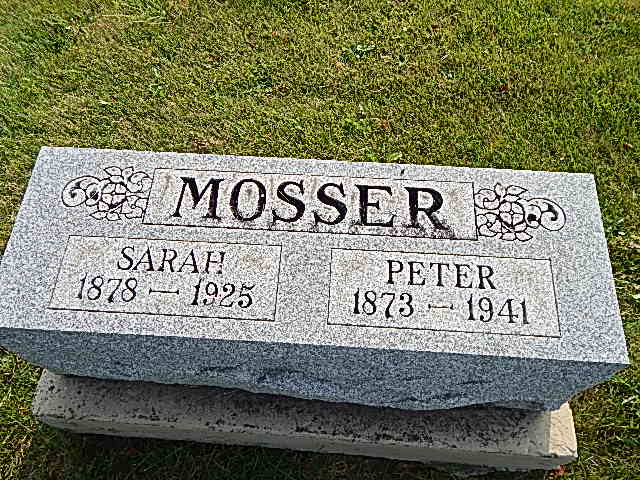 Photo by Alicia KneussIndiana, Death Certificates, 1899-2011Name: Peter N MosserGender: MaleRace: WhiteAge: 63Marital status: WidowerBirth Date: 12 Dec 1873Birth Place: Adams Co IndDeath Date: 30 Jan 1941Death Place: Berne, Adams, Indiana, USAFather: Peter Mosser Mother: Barbara Stuckey Spouse: Sarah SnyderInformant: Mrs. Jerry Liechty of Berne, INBurial: 2/2/1941, Defenseless Menn. Cem.